Crash Course #24- The Atlantic Slave Trade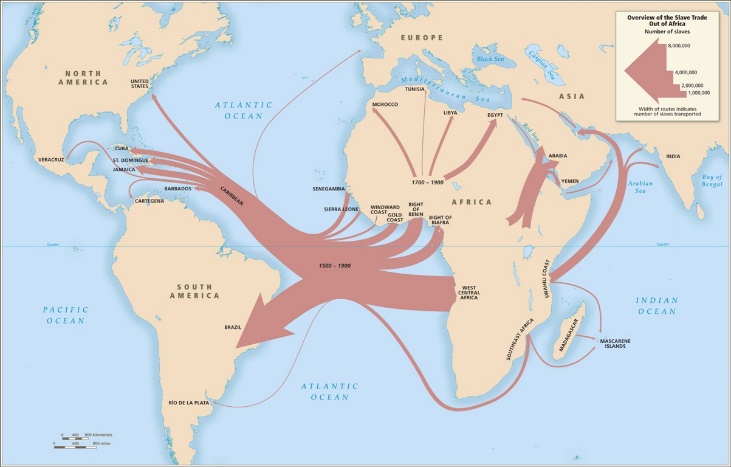 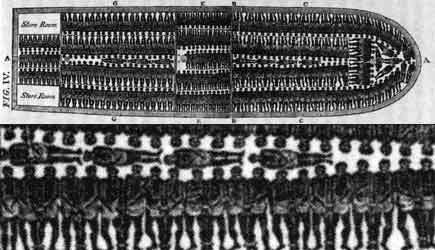 Watch this video:https://www.youtube.com/watch?v=HQPA5oNpfM4&index=23&list=PLBDA2E52FB1EF80C9Answer these questions completely and in detail:Give some statistics about the Atlantic slave trade.What were the primary crops grown by slaves?  What kind of crops are these?How did Europeans get most of the African slaves?  How were those people enslaved in the first place?What was the most common job for slaves in the Americas?Why did Brazil have to continually import new slaves, while the United States could end the slave trade yet continue to practice slavery?Compare the Atlantic (European) model of slavery with the others presented, especially Islamic slavery.How was slavery justified by Christian Europeans?How do you think modern Americans (you) should feel about our country’s history of slavery?